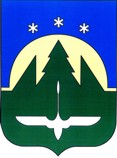 Городской округ Ханты-МансийскХанты-Мансийского автономного округа – ЮгрыДУМА  ГОРОДА  ХАНТЫ-МАНСИЙСКАРЕШЕНИЕ№ 360-VI РД						  Принято27 сентября 2019 годаО внесении изменений в Решение Думы города Ханты-Мансийска
от 27 декабря 2016 года № 59-VI РД «О Регламенте Думы города 
Ханты-Мансийска»	Рассмотрев проект изменений в Решение Думы города Ханты-Мансийска
от 27 декабря 2016 года № 59-VI РД «О Регламенте Думы города
Ханты-Мансийска», в целях приведения муниципальных правовых актов                   в соответствие с действующим законодательством и руководствуясь частью 1 статьи 69 Устава города Ханты-Мансийска, Дума города Ханты-Мансийска РЕШИЛА:1. Внести в приложение к Решению Думы города Ханты-Мансийска 
от 27 декабря 2016 года № 59-VI РД «О Регламенте Думы города
Ханты-Мансийска» следующие изменения:1) в части 1 статьи 1 слова «представительный орган муниципального образования городской округ город Ханты-Мансийск» заменить словами «представительный орган городского округа Ханты-Мансийска                            Ханты-Мансийского автономного округа - Югры»;2) часть 4 статьи 2 дополнить предложением следующего содержания:«В период депутатских каникул очередные заседания Думы города                    не проводятся, а внесенные в данный период проекты решений Думы города подлежат рассмотрению на очередном заседании Думы города по окончанию депутатских каникул, за исключением случаев созыва внеочередного заседания Думы города.»;3) в статье 3:а) в части 1 слова «законодательством и Уставом города» заменить словами «законодательством, Уставом города и настоящим Регламентом»;б) в части 1.1 слова «соответствующими решениями» заменить словами «соответствующим решением».	4) дополнить статьей 4.1 следующего содержания:	«Статья 4.1 Порядок досрочного прекращения полномочий депутатов Думы города1.Дума города рассматривает вопрос о досрочном прекращении полномочий депутата Думы города при наличии (поступлении) документов, подтверждающих основания (наступление событий) для досрочного прекращения полномочий.2.При отставке депутата по собственному желанию он обращается                         с письменным заявлением в Думу города.3.Дума города рассматривает вопрос о досрочном прекращении полномочий депутата Думы города в сроки, установленные действующим законодательством и Уставом города, и принимает одно из следующих решений:1) о досрочном прекращении полномочий депутата;2) об отказе в досрочном прекращении полномочий депутата.4.В решении Думы города о досрочном прекращении полномочий отражается основание (событие) для принятия решения, реквизиты документов, подтверждающих соответствующее основание (событие), и дата прекращения полномочий депутата Думы города.5.Решение Думы города о досрочном прекращении полномочий депутата Думы города подлежит официальному опубликованию и направлению                            в Избирательную комиссию города Ханты-Мансийска.».5) часть 3 статьи 5 после слов «согласно графику» дополнить словами                «, утверждаемому Председателем Думы города»;6) в части 2 статьи 15 слова «Персональный состав Совета Думы города утверждается решением Думы города.» исключить;7) пункт 2 статьи 16 после слов «решений Думы города» дополнить словами «нормативного характера»;8) в части 4 статьи 17 слова «не менее четырех» заменить словами                      «не менее половины»;9) в статье 31:	а) части 3-5 изложить в следующей редакции:«3.Заседания, проводимые в иные сроки, являются внеочередными. Внеочередные заседания проводятся по инициативе Председателя Думы города или Главы города, а также по инициативе не менее пяти депутатов Думы города.4.Инициатива о созыве внеочередного заседания Думы города направляется в письменном виде на имя Председателя Думы города                             с обоснованием необходимости проведения внеочередного заседания, перечня вопросов, предлагаемых для включения в повестку дня. Одновременно вносятся соответствующие проекты решений Думы города. Инициатива подписывается Главой города или депутатами Думы города.5.Внеочередное заседание созывается не позднее трех рабочих дней со дня поступления в Думу города инициативы, указанной в части 4 настоящей статьи. О проведении внеочередного заседания издается постановление Председателя Думы города с указанием даты, времени проведения заседания, перечня вопросов повестки дня. Постановление Председателя Думы города направляется депутатам Думы города, Главе города, Счетную палату города, иным лицам, указанным в постановлении, и размещается на официальном портале в течение следующего рабочего дня после его издания.»;б) в пункте 3 части 6 слово «требовании» заменить словом «инициативе»;10) статью 51 дополнить частью 1.1 следующего содержания:«1.1.Решения Думы города, не являющиеся нормативными правовыми актами, принимаются большинством голосов от установленной численности депутатов Думы города, если иное не установлено настоящим Регламентом.».2.Настоящее Решение подлежит опубликованию в средствах массовой информации.Председатель Думыгорода Ханты-Мансийска				 	                   К.Л. Пенчуков    Подписано27 сентября 2019  года